NATIONAL PUBLIC SECTOR WORKPLACE SUPPLIES AND SERVICES FRAMEWORKPURCHASE ORDER FORM    PLEASE PROCESS THIS ORDER WITH REFERENCE NUMBER       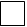 CONTRACT No DN489955 [		] wishes to order the below mentioned supplies and/or services.This Purchase Order is for the supplies and/or services detailed below in accordance with the Terms & Conditions of the above framework as agreed between xxxxxxxxxxxx (the suppliers) and xxxxxxxxxxxxx(the framework user)                    Item Code                            Description                                                                                      Sum        	    ______________________________________________________________________     £_______________________	    ______________________________________________________________________     £_______________________	    ______________________________________________________________________     £_______________________	    ______________________________________________________________________     £_______________________	    ______________________________________________________________________     £_______________________	    ______________________________________________________________________     £_______________________                    (Framework Users should append additional sheets detailing services being procured where relevant to do so)      	                      *Total Purchase Price £ ___________ excl VAT                      Name of Establishment (The Customer) ______________________________________________________________                     Site/Invoice Address                                _____________________________________________ __________________________________________________                      ________________________________________________   Post Code _____________________________________                      Contact Name (PRINT)   (Mr/Mrs/Miss/Ms) ______________________________________________________                     Tel No: _________________________________________    Fax No: _______________________________________                     Email: __________________________________________________________________________________________